At East Tāmaki School children start learning at 8.30am. Children are expected to be at school by 8.15am. Then they have time to put away their lunch, their book bag and their school bag. From 8.30am – 8.45am is SODA learning. SODA is Start of Day Acceleration. This is a time for all children to focus on their learning needs particularly in reading, writing and maths. Each teacher works with a group or groups of students who need extra support to reach the expected achievement levels. The teachers work very hard so that all students have the best opportunities to reach these achievement levels. SODA is part of this work – a learning time for students. Therefore we ask parents to have their children at school by 8.15am. This is explained to parents when children are enrolled. Thank you to those of you who always have their children at school on time. 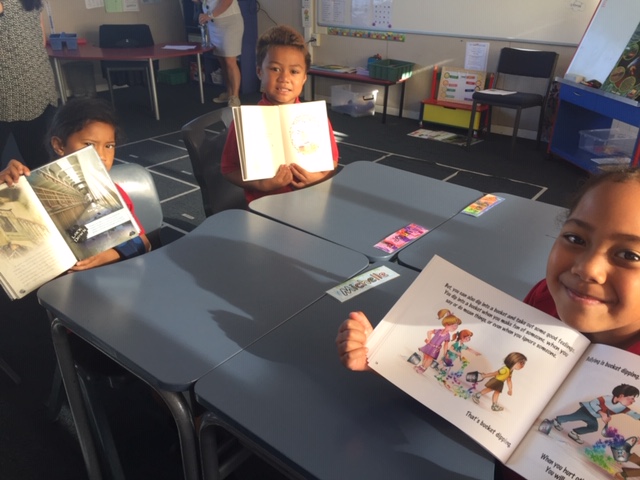 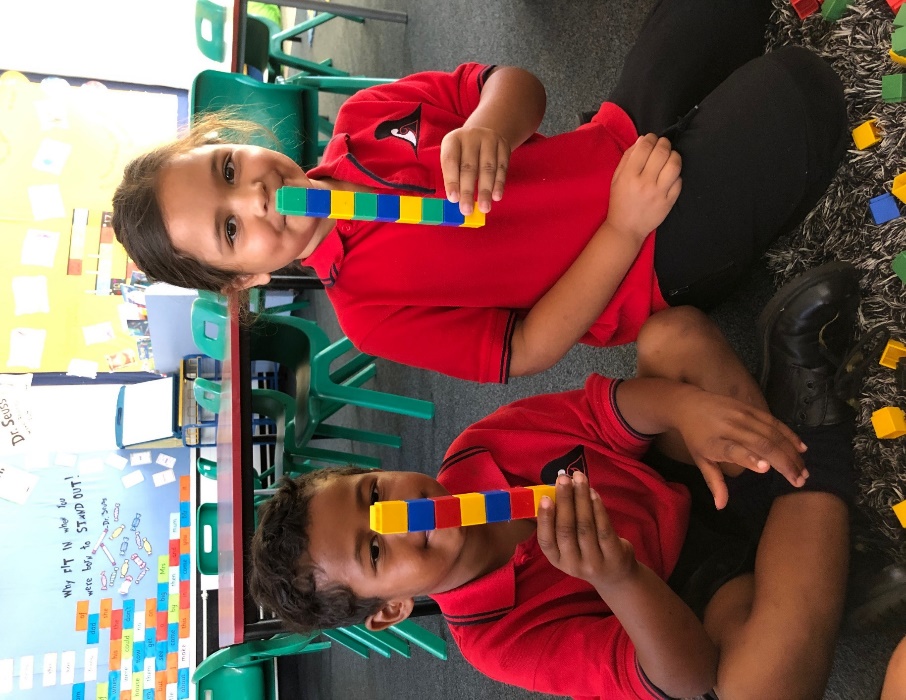 